федеральное государственное бюджетное образовательное учреждение высшего образования«Оренбургский государственный медицинский университет»Министерства здравоохранения Российской ФедерацииФОНД ОЦЕНОЧНЫХ СРЕДСТВ ДЛЯ ПРОВЕДЕНИЯ ТЕКУЩЕГО КОНТРОЛЯ УСПЕВАЕМОСТИ И ПРОМЕЖУТОЧНОЙ АТТЕСТАЦИИ ОБУЧАЮЩИХСЯ ПО ДИСЦИПЛИНЕКлиническая биохимия и лабораторная диагностикапо направлению подготовки (специальности) _________________31.08.07 Патологическая анатомия________________(код, наименование направления подготовки (специальности) Является частью основной профессиональной образовательной программы высшего образования по направлению подготовки (специальности) _______________________31.08.07 Патологическая анатомия_________________________, утвержденной ученым советом ФГБОУ ВО ОрГМУ Минздрава Россиипротокол №  11  от «22» июня 2018ОренбургПаспорт фонда оценочных средствФонд оценочных средств по дисциплине содержит типовые контрольно-оценочные материалы для текущего контроля успеваемости обучающихся, в том числе контроля самостоятельной работы обучающихся, а также для контроля сформированных в процессе изучения дисциплины результатов обучения на промежуточной аттестации в форме _______зачета________.                                                                            Контрольно-оценочные материалы текущего контроля успеваемости распределены по темам дисциплины и сопровождаются указанием используемых форм контроля и критериев оценивания. Контрольно – оценочные материалы для промежуточной аттестации соответствуют форме промежуточной аттестации по дисциплине, определенной в учебной плане ОПОП и направлены на проверку сформированности знаний, умений и навыков по каждой компетенции, установленной в рабочей программе дисциплины.  В результате изучения дисциплины у обучающегося формируются следующие компетенции:ПК-5 готовностью к сбору и анализу жалоб пациента, данных его анамнеза, результатов осмотра, лабораторных, инструментальных, патолого-анатомических и иных исследований в целях распознавания состояния или установления факта наличия или отсутствия заболеванияОценочные материалы текущего контроля успеваемости обучающихся.  «Критерии оценивания, применяемые при текущем контроле успеваемости, в том числе при контроле самостоятельной работы обучающихся».Оценочные материалы промежуточной аттестации обучающихся.Промежуточная аттестация по дисциплине в форме зачета проводится в письменной форме (по вопросам для проверки теоретических знаний по дисциплине и  лабораторное заключение по клиническому лабораторному исследованию).Тестовые задания для проведения промежуточной аттестации формируются на основании представленных теоретических вопросов и практических заданий. Тестирование обучающихся проводится на бумажных носителях.Вопросы для проверки теоретических знаний по дисциплинеРеференсные параметры гематологических показателей, получаемых на геманализатореКлинико-лабораторная характеристика постгеморрагических анемийЖелезодефицитные анемии, этиология, патогенез. Основные ориентиры в лабораторной диагностике железодефицитной анемииВ12- фолиеводефицитные анемии, этиология, патогенез. Изменение лабораторных показателей при  В12- фолиеводефицитных анемияхГемолитические анемии. Анемии, связанные с нарушением мембраны эритроцитов (эритроцитопатии), с нарушением активности ферментов эритроцитов (энзимопатии), с нарушением синтеза гемоглобина (гемоглобинопатии).Апластические (гипопластические) анемии. Клинико-лабораторная характеристика. Лабораторная диагностика эритроцитопатий.Количество лейкоцитов в периферической крови и распределение их в организме. Лейкоцитарная формула, референсные значения. Понятие о ядерном сдвиге нейтрофилов, виды, диагностическое значениеВиды лейкоцитозов, их диагностическое значение. Виды патологических форм лейкоцитов, диагностическое значениеГематологические признаки лейкозов. Количественная и морфологическая характеристика лейкоцитов при острых и хронических лейкозах Методы, используемые для диагностики лейкозов. Цитохимические методы диагностики лейкозов. Иммунофенотипирование лейкозов, принцип метода. Генетические хромосомные и молекулярные исследования при лейкозахСосудисто-тромбоцитарный гемостаз. Роль сосудистой стенки в гемостазе. Тромбоциты и их участие в процессе свертывания. Коагуляционный каскад. Основные противосвертывающие факторы. Антитромбин, гепарин и их биологическая роль. Протеин С, протеин S и их биологическая роль. Фибринолиз и его биологическая роль. Активаторы, ингибиторы фибринолиза. Продукты деградации фибрина, фибриногена, их биологические свойства. Геморрагические диатезы и тромбофилии. Тесты для оценки сосудистого компонента гемостаза. Тесты для оценки тромбоцитарного компонента гемостаза (длительность кровотечения, количество тромбоцитов в крови, морфологическая характеристика тромбоцитов, исследование агрегации тромбоцитов)Скрининговые тесты для оценки плазменного звена гемостаза (время свертывания крови, активированное частичное тромбопластиновое время, протромбиновый тест, тромбиновое время, концентрация фибриногена в плазме)Тесты для исследования антикоагулянтной системы. Тесты для исследования фибринолитической системы. Тесты активации свертывания крови и фибринолиза (ПДФ, D-димеры, РФМК). Клинико-диагностическое значение.  Методы оценки состояния водного обмена. Методы лабораторного исследования минерального  обменаПоказатели КОС у здоровых лиц. Формы, виды нарушений КОС, патогенез, динамика лабораторных показателей. Клинико-диагностическое значение исследования КОСКлиническая этимология. Гипо-, гиперферментемии. Понятие о ферментном спектре. Энзимопатии (наследственные, алиментарные токсические, прочие). Клинико-диагностическое значение определения активности ферментов при заболеваниях сердечно-сосудистой системы, печени, поджелудочной железы, других заболеванияхЦвет и прозрачность мочи, причины изменения. Относительная плотность (удельный вес) мочи. Клиническое значение данного показателя, виды нарушений. Кислотность мочи, рН мочи в норме и при патологииВиды протеинурий. Типы протеинурий в зависимости от механизма развития. Степень протеинурии.Глюкозурия. Факторы, определяющие появление глюкозы в моче. Виды глюкозурий.Билирубин и уробилиноген  мочи. Клинико-диагностическое значение.Исследование мочи с помощью тест-полосок. Значение данного исследования в клинической практикеМикроскопическое исследование осадка мочи. Элементы организованного осадка. Клинико-диагностическое значение. Количественные методы определения форменных элементов в мочеПрактические задания для проверки сформированных умений и навыковТиповые практические задания (15 шт)Анализ гемограмм  Дайте лабораторное заключение по данному анализу, предположительный диагноз. Какие лабораторные исследования могут подтвердить данный диагноз? Заключение: анемия, тяжелой степени, нормоцитарная, гипохромная, нормобластическая, норморегенераторная. Железодефицитная анемия. Определение сывороточного железа, ОЖСС,НЖСС, Тф, ферритин, растворимые рецепторы к трансферринуАнализ коагулограммБольной В., доставлен в клинику с множественными травмами с места аварииЗаключение: Мозаичность (разнонаправленность) лабораторных тестов (гипокоагуляция – по ПТИ, ТВ; ВСЦН – норма; АЧТВ- гиперкоагуляция); снижение Антитромбина-III, паракоагуляционные тесты + Данные коагулограммы характерны для ДВС (2 стадия)Образец зачетного варианта набора тестовых заданий ФЕДЕРАЛЬНОЕ ГОСУДАРСТВЕННОЕ БЮДЖЕТНОЕ ОБРАЗОВАТЕЛЬНОЕ УЧРЕЖДЕНИЕ ВЫСШЕГО ОБРАЗОВАНИЯ«ОРЕНБУРГСКИЙ ГОСУДАРСТВЕННЫЙ МЕДИЦИНСКИЙ УНИВЕРСИТЕТ» МИНИСТЕРСТВА ЗДРАВООХРАНЕНИЯ РОССИЙСКОЙ ФЕДЕРАЦИИкафедра Клинической лабораторной диагностикинаправление подготовки (специальность)  31.08.07 Патологическая анатомия   дисциплина  Клиническая  биохимия и лабораторная  диагностика ЗАЧЕТНЫЙ  ВАРИАНТ НАБОРА ТЕСТОВЫХ ЗАДАНИЙ Заведующий кафедрой _____________________________(_________________)Декан ___________________факультета_____________ (__________________)                                                   «____»_______________20___Таблица соответствия результатов обучения по дисциплине и оценочных материалов, используемых на промежуточной аттестации.Практическое занятие №1.Тема: Диагностическая оценка лабораторного исследования красной кровиФорма(ы) текущего контроля успеваемости: тестирование, устный опрос, решение проблемно-ситуационных задачОценочные материалы текущего контроля успеваемостиТесты (примеры)Пойкилоцитоз – это изменениеформы эритроцитовразмера эритроцитовинтенсивности окраски эритроцитовобъема эритроцитоввсех перечисленных параметровВысокий цветовой показатель отмечается приВ12 – дефицитной анемиифолиеводефицитной анемиинаследственном отсутствии транскобаламинавсех перечисленных заболеванийни при одном из перечисленных заболеванийНаследственные дефекты мембраны эритроцитов приводят кмикросфероцитозуовалоцитозустоматоцитозуакантоцитозувсе перечисленное верноУвеличение количества ретикулоцитов имеет место при:апластической анемии гипопластической анемиигемолитическом синдроме метастазах рака в кость все перечисленное верноПоказатель RDW, регистрируемый гематологическими анализаторами, отражает изменение:радиуса эритроцитовколичества эритроцитовнасыщения эритроцитов гемоглобиномразличия эритроцитов по объему (анизоцитоз)количества лейкоцитов в кровиК ускорению СОЭ не приводят:повышение содержания фибриногенаповышение содержания глобулиновых фракцийизменение в крови содержания гаптоглобулина и альфа-2- макроглобулинанарастание в крови концентрации патологических иммуноглобулиновувеличение концентрации желчных кислотПри микросфероцитозе кривая Прайс-Джонса:сдвигается вправосдвигается влевопоявляется несколько пиковне меняетсявсе ответы правильныеЭритроцитоз, вызванный повышенным образованием эритропоэтина, характерен для:анемий при печеночной недостаточностиполицитемииболезни и синдрома Иценко-Кушингагипергидратациивсе перечисленноеУстный опросРеференсные параметры гематологических показателей, получаемых на геманализатореЭритроцитозы, их виды, патогенезАнемии, понятие, виды, классификации Клинико-лабораторная характеристика постгеморрагических анемийЖелезодефицитные анемии, этиология, патогенез. Основные ориентиры в лабораторной диагностике железодефицитной анемииВ12- фолиеводефицитные анемии, этиология, патогенезИзменение лабораторных показателей при  В12- фолиеводефицитных анемияхГемолитические анемии. Анемии, связанные с нарушением мембраны эритроцитов (эритроцитопатии), с нарушением активности ферментов эритроцитов (энзимопатии), с нарушением синтеза гемоглобина (гемоглобинопатии).Приобретенные гемолитические анемии.Апластические (гипопластические) анемии. Клинико-лабораторная характеристика. Клинико-диагностическое значение результатов исследования.Анемии детского возраста, их особенности.Лабораторная диагностика эритроцитопатий.Лабораторная диагностика неотложных состояний при гематологических заболеванияхПроблемно-ситуационные задачи (примеры)Задача №1.Дайте лабораторное заключение по данному анализу, предположительный диагноз. Какие лабораторные исследования могут подтвердить данный диагноз? Заключение: анемия, тяжелой степени, нормоцитарная, гипохромная, нормобластическая, норморегенераторная. Железодефицитная анемия. Определение сывороточного железа, ОЖСС,НЖСС, Тф, ферритин,Задача №2.Дайте лабораторное заключение по данному анализу, предположительный диагноз. Какие лабораторные исследования могут подтвердить данный диагноз?Заключение: анемия, средней степени тяжести, макрооцитарная, гиперхромная, мегалобластическая. В-12/фолиево-дефицитная анемия. Определение В12, пунктат костного мозгаПрактическое занятие №2.Тема: Диагностическая оценка лабораторного исследования белой крови Форма(ы) текущего контроля успеваемости: тестирование, устный опрос, решение проблемно-ситуационных задачОценочные материалы текущего контроля успеваемостиТесты (примеры)Под абсолютным количеством лейкоцитов понимаютпроцентное содержание отдельных видов лейкоцитов в лейкоформулеколичество лейкоцитов в 1 л кровиколичество лейкоцитов в мазке периферической кровивсе ответы правильныенет правильного ответаПоявление в периферической крови бластов на фоне нормальной лейкоформулы характерно длямегалобластной анемиизаболеваний печени и почексостояния после переливания крови острых лейкозоввсе перечисленное верноПод относительным количеством лейкоцитов понимаютпроцентное содержание отдельных видов лейкоцитов в лейкоформулеколичество лейкоцитов в 1 л кровиколичество лейкоцитов в мазке периферической кровивсе ответы правильныенет правильного ответаВ период полной ремиссии острого лейкоза в миелограмме бластные клетки не должны превышать1%5%20%нет принятых границВыраженная анемия, лейкопения, нейтропения, единичные плазматические клетки в периферической крови,  плазмоцитоз в костном мозге. Цитологическая картина характерна дляострого лейкозахронического миелолейкозамиеломной болезнихронического лимфолейкозалимфогранулематозаДиагностика алейкемических форм острого лейкоза проводится по:мазку периферической кровитрепанобиопсии подвздошной костипунктату лимфоузлацитохимическому исследованиювсеми перечисленными методамиУстный опросКоличество лейкоцитов в периферической крови и распределение их в организме. Лейкоцитарная формула, референсные значения.Понятие о ядерном сдвиге нейтрофилов, виды, диагностическое значениеВиды лейкоцитозов, их диагностическое значениеВиды патологических форм лейкоцитов, диагностическое значениеГематологические признаки лейкозовКлассификация острых лейкозовКлассификация хронических лейкозовМетоды, используемые для диагностики лейкозовКоличественная и морфологическая характеристика лейкоцитов при острых и хронических лейкозахЦитохимические методы диагностики лейкозовИммунофенотипирование лейкозов, принцип методаГенетические хромосомные и молекулярные исследования при лейкозахПроблемно-ситуационные задачи (примеры)Задача №1.Мужчина 52 лет, жалобы на боли в костях, в крови моноцитоз (20%), СОЭ-80 мм/ч, на рентгенограмме костей черепа мелкие множественные дефекты. В пунктате грудины количество плазматических клеток увеличено до 50%. Предположительный диагноз? Какие лабораторные исследования необходимы для подтверждения диагноза?Заключение: миеломная болезньЗадача №2.Прогрессирующая нормохромная анемия, нормальное количество лейкоцитов, в лейкограмме миелобласты. В костном мозге большое количество эритробластов, мегалобластов, миелобластов.   Для какой патологии характиерна такая гемограмма?Заключение: эритремииТемы рефератовЛимфогрануломатоз.Лимфопролиферативные заболевания. Классификация. Клинико-морфологическая характеристика различных форм. Динамика гематологических показателей в зависимости от стадии процесса. Алгоритм лабораторной диагностикиМетоды исследования костного мозга.Методы лабораторной диагностики анемий вследствие нарушения кроветворения, их диагностическое значение.Миелопролиферативные заболевания. Классификация, Клинико-морфологическая характеристика различных форм. Динамика гематологических показателей в зависимости от стадии процесса. Алгоритм лабораторной диагностикиСовременное представление о миелодиспластическом синдроме. Классификация, Морфологические и количественные изменения костного мозга и периферической крови. Алгоритм диагностики Алгоритм диагностики и дифференциальной диагностики различных видов анемийПрактическое занятие №3.Тема: Лабораторная диагностика нарушений системы гемостаза. Принципы лабораторного контроля гемостатической и  антитромботической терапии.Форма(ы) текущего контроля успеваемости: тестирование, устный опрос, решение проблемно-ситуационных задачОценочные материалы текущего контроля успеваемостиТесты (примеры)АЧТВ отражаетсостояние тромбоцитарного звена гемостазасостояние фибринолитической системывнутренний путь активации протромбиназысостояние антикоагулянтного звенареологические свойства кровиСнижение фибриногена в плазме не наблюдается принаследственном дефиците функции фибриногенациррозе печениДВС - синдромеострой фазе воспаленияповышении неинактивированного плазминаАнтикоагулянтным действием обладаетколлагентромбинпротеин Стканевой активатор плазминогенааскорбиновая кислотаТромбинообразованию препятствуютионы кальциявысокомолекулярный кининогенфактор ВиллебрандаантикоагулянтыфибриногенВремя кровотечения отражаетсостояние тромбоцитарного звена гемостазасостояние фибринолитической системысостояние свертывающей системысостояние антикоагулянтного звенасостояние системы гемостаза в целомВторичный гемостаз – это остановка кровотечения за счетспазма сосудовадгезии и агрегации тромбоцитов, реакции секреции содержимого гранулспазма сосудов, адгезии и агрегации тромбоцитов, реакции секреции содержимого гранулсвертывания кровифибринолизаД-димер является  маркером маркером нарушений сосудисто -тромбоцитарного гемостаза активации свертывания крови и фибринолизамаркером  активации противосвертывающей системывсе перечисленное верноТромбоциты выполняют функции:адгезивно-агрегационнуюангиотрофическуюучастие в свертывании кровиучастие в воспалительных реакциях все перечисленное верноВремя свертывания цельной крови отражает состояниесосудисто-тромбоцитарного гемостазасвертывающей системы противосвертывающей системыфибринолитической системывсей системы гемостаза в целомПротеин С являетсяингибитором плазмина ингибитором кофакторов свертывания активатором свертыванияактиватором фибринолизаУстный опросСосудисто-тромбоцитарный гемостаз. Роль сосудистой стенки в гемостазе. Тромбоциты и их участие в процессе свертывания. Характеристика плазменных факторов свертывания. Роль печени в синтезе плазменных факторов. Витамин К и его влияние на биосинтез плазменных факторов. Коагуляционный каскад. Внутренний и внешний механизм образования протромбиназы. Механизм образования тромбина. Механизм превращения фибриногена в фибрин. Основные противосвертывающие факторы. Антитромбин, гепарин и их биологическая роль. Протеин С, протеин S и их биологическая роль.Фибринолиз и его биологическая роль. Активаторы, ингибиторы фибринолиза. Продукты деградации фибрина, фибриногена, их биологические свойства. Геморрагические диатезы и тромбофилии.Тесты для оценки сосудистого компонента гемостаза. Тесты для оценки тромбоцитарного компонента гемостаза (длительность кровотечения, количество тромбоцитов в крови, морфологическая характеристика тромбоцитов, исследование агрегации тромбоцитов)Скрининговые тесты для оценки плазменного звена гемостаза (время свертывания крови, активированное частичное тромбопластиновое время, протромбиновый тест, тромбиновое время, концентрация фибриногена в плазме)Тесты для исследования антикоагулянтной системы, клинико-диагностическое значение.Тесты для исследования фибринолитической системы, клинико-диагностическое значение.  Тесты активации свертывания крови и фибринолиза (ПДФ, D-димеры, РФМК)Лабораторный контроль антикоагулянтной терапииПроблемно-ситуационные задачи (примеры)Задача №1. Больной 5 лет. Жалобы на длительное кровотечение после удаления зубовОцените результат коагулограммы. Какие лабораторные исследования необходимо провести для подтверждения диагноза?Заключение: гипокоагуляция, нарушение во внутреннем пути свертывания (гемофилия?).Необходимо проведение микст-теста, определение активности факторов свертывания.Задача №2Больная Л., 45 лет, полипоз матки. Направляется на оперативное лечениеЗаключение: Состояние гиперкоагуляции. ускорение протромбинообразования по внутреннему пути. Тромбинемия. На фоне снижения фибринолитической активности. Практическое занятие №4.Тема: Лабораторная диагностика нарушений минерального обменаФорма(ы) текущего контроля успеваемости: тестирование, устный опрос, решение проблемно-ситуационных задачОценочные материалы текущего контроля успеваемостиТесты (примеры)Основная доля фосфора в организме человека находится в следующем состоянии:а) в составе водорастворимых солей ортофосфорной кислоты;   б) в составе нуклеотидов; в) в составе фосфолипидов;г) в составе нерастворимых солей кальция и магния;д) в составе фосфопротеидовСуточная потребность в кальции у взрослого здорового человека составляет:а) 0,5-0,8 г;б) 0,8-1,1 г;в) 1,1-1,4 г;г) 1,4-1,7 г;д) 1,7-2,0 г     Усиливает всасывание кальция в кишечнике:                   а) глюкоза;                   б) фруктоза;                   в) лактоза;                   г) галактоза;                   д) маннозаКонцентрация кальция в плазме крови в норме составляет, ммоль/л:                   а) 1,8-2,4;                   б) 2,0-2,6;                   в) 2,2-2,8;                   г) 2,4-3,0;                   д) 2,6-3,2При концентрации альбумина меньше 40 г/л для перерасчёта уровня кальция используют следующую формулу:                   а) Са общ. скорр.=Са общ. измер.+0,02(40 – альбумин, г/л);                           б) Са общ. скорр.=Са общ. измер.+0,02(альбумин, г/л – 40);                   в) Са общ. скорр.=Са общ. измер.+0,002(40 – альбумин, г/л);                   г) Са общ. скорр.=Са общ. измер.-0,002(40 – альбумин, г/л);                   д) Са общ. скорр.=Са общ. измер.+0,002(альбумин, г/л – 40)Паратгормон синтезируется в:                   а) щитовидной железе;                   б) околощитовидных железах;                     в) почках;                   г) поджелудочной железе;                   д) гипофизеНаиболее частыми причинами гиперкальциемии являются:а) тиреотоксикоз и опухоли;б) тиреотоксикоз и гипокортицизм;в) гиперпаратиреоз и гипокортицизм;г) опухоли и гипокортицизм;д) гиперпаратиреоз и опухолиГипокальциемия – это состояние, при котором содержание сывороточного кальция составляет, ммоль/л:                   а) ниже 2,2;                   б) ниже 2,0;                   в) ниже 1,8;                   г) ниже 1,6;                   д) ниже 1,4Концентрация неорганического фосфора в плазме крови здоровых людей составляет, ммоль/л:                   а) 0,8-1,6;                   б) 1,2-2,0;                   в) 1,6-2,4;                   г) 2,0-2,8;                   д) 2,4-3,2Соотношение минерального и органического компонентов костной ткани в норме соответственно составляет:                   а) 50%:50% по объёму и 50%:50% по массе;                   б) 75%:25% по объёму и 50%:50% по массе;                   в) 25%:75% по объёму и 50%:50% по массе;                   г) 25%:75% по объёму и 25%:75% по массе;                   д) 25%:75% по объёму и 75%:25% по массеЭтиопатогенетическим фактором классического рахита является:                   а) гиповитаминоз D;                   б) недостаток кальция в пище;                   в) заболевания печени;                   г) заболевания почек;                   д) недостаток витамина АЗаключительная стадия минерализации костной ткани называется:                   а) стадия преципитации;                   б) стадия кристаллизации;                   в) стадия агрегации;                   г) стадия оссификации;                   д) стадия гидроксилированияНаиболее характерным лабораторным признаком синдрома Фанкони является:                   а) генерализованная аминоацидурия;                   б) полиурия;                   в) остеомаляция;                   г) глюкозурия;                   д) гипокальциемияУстный опросПотребность, распределение воды и электролитов в клетке и внеклеточном пространстве. Регуляция водно-электролитного обмена. Осмолярность плазмы и мочи. Методы оценки состояния водного обменаИзменение и динамика показателей, характеризующих водно-электролитный обмен, при его нарушениях. Поступление, распределение в организме, роль, регуляция и клинико-диагностическое значение минеральных веществ: натрия, калия, кальция, магния, железа, фосфора, хлора, меди, молибдена, кобальта, цинка и других.Методы лабораторного исследования минерального  обменаПроблемно-ситуационные задачи (примеры)Задача №1В приёмное обделение больницы поступила девочка 14 лет с жалобами на онемение, ощущение покалывания, мышечные судороги в конечностях. При объективном обследовании отмечаются положительные симптомы Хвостека и Труссо.     При лабораторном исследовании получены следующие результаты:     ОАК: эритроциты – 4,2•10 /л                гемоглобин – 125 г/л                цветовой показатель – 0,90                лейкоциты – 4,5•10 /л: п/я 2%, с/я 62%, л 30%, м 5%, э 1%               СОЭ 5 мм/час   ОАМ: цвет – светло-жёлтый               количество – 100 мл               прозрачность - +               относительная плотность – 1018               рН = 6,0               белок – отрицат.               глюкоза – отрицат.                   лейкоциты 0-2 в п/зр               эритроциты 0-1 в п/зр               соли – оксалаты неб. кол-во     Биохимический анализ крови:               общий белок – 65 г/л               альбумин – 43 г/л               билирубин – 17,5 мкмоль/л               глюкоза – 6,0 ммоль/л               общий кальций – 1,9 ммоль/л               натрий – 140 ммоль/л               калий – 4,1 ммоль/л               креатинин – 80 мкмоль/л               мочевина – 6,5 ммоль/л          Вопросы: 1. Какой клинический синдром Вы можете предположить у ребёнка? (ответ: гипокальциемический синдром);                      2. Оценить результаты лабораторного исследования. Подтверждается ли лабораторными данными клинический диагноз гипокальциемического синдрома? (ответ: да, подтверждается сниженным уровнем общего кальция при нормальном количестве альбуминов);                      3. Требуется ли перерасчёт уровня кальция в данном случае? (ответ: нет, не требуется, так как уровень альбуминов лежит в пределах 40-45 г/л);                         4. Какова самая частая причина гипокальциемического синдрома у детей? (ответ: гиповитаминоз D).Практическое занятие №5.Тема: Лабораторная диагностика нарушений КОСФорма(ы) текущего контроля успеваемости: тестирование, устный опрос, решение проблемно-ситуационных задачОценочные материалы текущего контроля успеваемостиТесты (примеры)1.   Главным основанием внеклеточной жидкости является:	А. Мочевина	Б. Глюкоза	В. Хлорид натрия	Г. Гидрокарбонат	Д. Аммиак2.     В эпителиальных клетках проксимальных канальцев происходит:	А. Секреция ионов гидрокарбоната 	Б. Реабсорбция ионов гидрокарбоната	В. И секреция и реабсорбция гидрокарбоната	Г. Ни секреция, ни реабсорбция  гидрокарбоната	Д. Синтез ионов гидрокарбоната3.   Буферными основаниями клубочкового ультрафильтрата  не являются :	А. Мочевина	Б. Гидрокарбонат 	В. Гидрофосфат	Г. Хлорид 	Д. Аммиак4 . Буферные системы крови представляют собой:	А. Сильные кислоты 	Б.  Сильные основания 	В.  Смеси сильных кислот и щелочных солей этих кислот	Г. Смеси слабых кислот и щелочных солей этих кислот	Д. Нейтральные соли5.   Наибольшей буферной емкостью обладает буферная система крови:	А. Белковая	Б. Гемоглобиновая	В. Фосфатная	Г. Гидрокарбонатная	Д. У всех одинаковая 6.     Первичным нарушением в развитии метаболического ацидоза является:	А. Увеличение концентрации гидрокарбоната	Б. Снижение концентрации гидрокарбоната	В. Увеличение рСО2	Г. Снижение рСО2	Д. Изменение соотношения концентрации гидрокарбоната и рСО27.   Первичным нарушением в развитии метаболического алкалоза является:	А. Увеличение концентрации гидрокарбоната 	Б. Снижение концентрации гидрокарбоната	В. Снижение рН	Г. Повышение рН	Д. Повышение соотношения концентрации гидрокарбоната и рСО28.   Первичным нарушением в развитии дыхательного ацидоза являются:	А. Увеличение концентрации гидрокарбоната 	Б. Снижение концентрации гидрокарбоната	В. Увеличение рСО2	Г. Снижение рСО2	Д. Уменьшение соотношения концентрации гидрокарбоната и    рСО2 9.   Первичным нарушением в развитии дыхательного алкалоза являются	А. Увеличение концентрации гидрокарбоната 	Б. Снижение концентрации гидрокарбоната	В. Увеличение рСО2	Г. Снижение рСО2	Д. Уменьшение соотношения концентрации гидрокарбоната и    рСО2 10.  К комбинированным расстройствам кислотно-основного состояния относятся	А. Сочетание метаболического ацидоза и метаболического алкалоза	Б. Сочетание дыхательного ацидоза и дыхательного алкалоза	В. Сочетание метаболического ацидоза и дыхательного алкалоза	Г. Сочетание дыхательного ацидоза и метаболического алкалоза	Д. Все сочетания11.   Смешанными расстройствами кислотно-основного равновесия являются 	А. Метаболический ацидоз и дыхательный алкалоз	Б. Метаболический ацидоз и дыхательный ацидоз	В. Дыхательный алкалоз и дыхательный ацидоз	Г. Дыхательный ацидоз и метаболический алкалоз	Д. Все сочетания12.   Метаболический ацидоз развивается при:	А. Стенозе привратника	Б. Гиперкалиемии	В. Сахарном диабете	Г. Поносах	Д. Гипокалиемии13.   При отравлении метанолом и антифризом развивается:	А. Дыхательный ацидоз 	Б. Метаболический ацидоз 	В. Дыхательный алкалоз	Г. Метаболический алкалоз	Д. Метаболический и дыхательный ацидоз 14.   Метаболический алкалоз развивается при всех состояниях, кроме:	А. Гипокалиемии	Б. Гипокапнии	В. Многократной рвоты			Г. Поносах	Д. Избыточного применения антацидов15.   Дыхательный алкалоз развивается при:	А. Многократной рвоте	Б. Гипервентиляции легких	В. Внутриальвеолярном отеке легких 	Г. Опухоли бронхов и легких 	Д. Искусственной вентиляции легких16.   Компенсированный ацидоз это:	А. Состояние,  при котором рН артериальной крови выше 7.40	Б. Состояние, при котором рН артериальной крови ниже 7.40, но выше 7.35	В. Состояние, при котором рН артериальной крови колеблется в пределах 7.35 – 7.25	Г. Состояние, при котором рН артериальной крови меньше 7.24	Д. Степень компенсации ацидоза не определяется изменением рН крови17.   Субкомпенсированный ацидоз это расстройство КОС, при котором рН артериальной крови:	А. Ниже 7.24	Б. Находится в диапазоне  7.35 – 7.40 	В. Находится в диапазоне   7.34 – 7.25	Г. Находится в диапазоне   7.40 – 7.45	Д. Выше 7.4518.   Развитию метаболического алкалоза при гипокалиемии способствуют следующие факторы, кроме:	А. Усиленное поглощение клетками внеклеточных Н+  	Б. Увеличенная потеря Н+ почками с мочой 	В. Усиленное выведение хлоридов с мочой 	Г. Усиленная реабсорбция гидрокарбоната в проксимальных канальцах 	Д. Усиленная реабсорбция водыУстный опросКислотно-основное состояние (КОС). Характеристика кислот и оснований. Образование кислот и оснований в процессе обмена веществ и выделение их из организма. Концентрация ионов водорода. Водородный показатель. Буферные системы крови и механизмы их действия. Клеточные буферные системы. Физиологические системы регуляции КОС (легочная, почечная, желудочно-кишечная система, печень, костная ткань). Показатели КОС у здоровых лиц и при патологических состояниях, клинико-диагностическое значение. Приборы для определения показателей КОС, номограммы. Формы, виды нарушений КОС, патогенез, динамика лабораторных показателей. Клинико-диагностическое значение исследования КОСПроблемно-ситуационные задачи (примеры)Задача №1. Результат лабораторного исследованиярН 7.15; рСО2 = .рт.ст.; ВЕ = -15 ммоль/л      Вопросы: Оцените результаты лабораторного исследования крови Назовите возможные механизмы выявленных нарушений      Заключение: нарушенная соответствуют  метаболическому ацидозуПрактическое занятие №6.Тема: Клиническая биохимическая лабораторная диагностика при неотложных острых и хронических заболеваниях печени, поджелудочной железы, сердечно-сосудистой системы. Форма(ы) текущего контроля успеваемости: тестирование, устный опрос, решение проблемно-ситуационных задачОценочные материалы текущего контроля успеваемостиТесты (примеры)Билирубинурия наблюдается у здоровых людейпри гемолитической желтухепри печеночной неконъюгированной желтухе при печеночной конъюгированной желтухеПеченочные гепатоцеллюлярные желтухи характеризуются повышением в кровинеконъюгированного билирубина конъюгированного билирубинаконъюгированного и неконъюгированного билирубина биливердинавсе ответы верныеКонцентрация общего билирубина в крови у здоровых людей равна10-25 мкмоль/л 0,7- 15 ммоль/л1,7- 20,8 мкмоль/л 8,5 - 20,5 мкмоль/лВ норме концентрация конъюгированного билирубина в крови не превышает17,0 мкмоль/л 10,0 мкмоль/л4,7 мкмоль/л 2,8 мкмоль/лПри гемолитической желтухе в крови изменяется концентрацияконъюгированного билирубина неконъюгированного билирубинаконъюгированного и неконъюгированного билирубинабиливердинавсе ответы правильныеУробилиноген в моче появляется пригемолитической желтухегепатоцеллюлярной желтухесиндроме Жилбера-Мейленграхта любых желтухахприсутствует у здорового человекаСиндром Криглера-Найяра развивается при гемолизе эритроцитовдефиците УДФ-глюкуронилтрансферазынарушении секреции билирубина в желчные путигипоальбуминемииПри постпеченочной желтухе в крови повышается концентрация конъюгированного и неконъюгированного билирубина повышается концентрация неконъюгированного билирубинаповышается концентрация конъюгированного билирубина концентрация конъюгированного и неконъюгированного билирубина может не менятьсяБилирубинурия характерна длягемолитической желтухисиндрома Жилбера- Мейленграхтапеченочной гепатоканаликулярной гипербилирубинемии при всех названных состоянияхПри смешанной печеночной гипербилирубинемии в моче не обнаруживается билирубинобнаруживается уробилиногенне обнаруживается уробилиноген не обнаруживается билирубин и уробилиногенвсе ответы неверныеПовышенная активность ГГТП в сыворотке определяется при: простатите  энцефалите  панкреатите  холестазе  пиелонефрите Необратимое повреждение кардиомиоцитов сопровождается повышением в сыворотке: щелочной фосфатазы АЛТ ГГТП гистидазы МВ-КК Наибольшее диагностическое значение при заболеваниях поджелудочной железы имеет определение сывороточной активности:холинэстеразы альфа-амилазы КК ЛДГ ГГТПВ преджелтушный период острого вирусного гепатита как правило повышена сывороточная активность:А. АСТБ. альфа-амилазыВ. сорбитолдегидрогеназыГ. АЛТД. щелочной фосфатазыПодозревая алкогольное поражение печени, целесообразно определить в сыворотке активность:А. холинэстеразыБ. изоферментов ЛДГВ. ККГ. ГГТП кислой фосфатазыУстный опросБиосинтез и локализация ферментов. Специфичность действия ферментов. Кинетика ферментативных реакций. Активаторы и ингибиторы ферментов. Классификация ферментов. Клиническая этимология. Гипо-, гиперферментемии. Понятие о ферментном спектре. Энзимопатии (наследственные, алиментарные токсические, прочие). Клинико-диагностическое значение определения активности ферментов при заболеваниях сердечно-сосудистой системы, печени, поджелудочной железы, других заболеванияхПроблемно-ситуационные задачи (примеры)Задача №1. В приёмное отделение больницы поступила женщина 72 лет с клиникой желтушного синдрома. Проведено лабораторное обследование, результаты которого представлены ниже:            Эритроциты – 4,0 х 10 /л            Гемоглобин – 134 г/л            Общий билирубин – 97 мкмоль/л            Неконъюгированный билирубин – 17 мкмоль/л            Конъюгированный билирубин – 80 мкмоль/л            Билирубин мочи – реакция положительная            Уробилиноген – реакция отрицательная            Стеркобилиноген мочи – реакция отрицательная            Стеркобилиноген кала – 10 мг/сутВопросы: Подтверждается ли лабораторными данными клинический диагноз желтушного синдрома и если да, то какими показателями? (ответ: да, подтверждается наличием гипербилирубинемии)Каким типом билирубина обусловлено повышение его концентрации? (ответ: конъюгированным билирубином)Для какого типа желтухи характерны вышеуказанные лабораторные показатели? (ответ: постпечёночные желтухи)Какова самая частая причина данного типа желтух? (ответ: ЖКБ)Какие лабораторные исследования необходимо провести?Задача №2.По лабораторным показателям укажите тип желтухи:Заключение: гепатоцеллюлярая  желтухаТемы рефератовИсследование спиномозговой жидкости, клинико- диагностическое значениеАлгоритм лабораторной диагностики заболеваний органов мочевыделительной системы. Локализация патологического процесса на основании лабораторных данных. Оценка функционального состояния почекЦитологическая диагностика предопухолевых и опухолевых заболеванийДиагностическая оценка С-реактивного белкаДиагностическое значение исследования отдельных ферментов и их изоформ. Алгоритм диагностики нарушений ферментной активностиЛабораторная диагностика заболеваний поджелудочной железы.Лабораторные исследования при острой почечной и печеночной недостаточностиПрактическое занятие №7.Тема: Диагностическая оценка результатов лабораторного исследования мочиФорма(ы) текущего контроля успеваемости: тестирование, устный опрос, решение проблемно-ситуационных задачОценочные материалы текущего контроля успеваемостиТесты (примеры)Ренальные протеинурии обусловлены:нарушением фильтрации и реабсорбции белковдиспротеинемиейпопаданием экссудата при воспалении мочеточниковпочечными камнямивсеми перечисленными факторамиНеселективная протеинурия обусловлена:прохождением через неповрежденный почечный фильтр белков низкой молекулярной массыфильтрацией плазменных белков при снижении отрицательного заряда почечного фильтрафильтрацией нормальных плазменных белков через поврежденный почечный фильтрнарушением реабсорбции белка в проксимальных канальцах попаданием воспалительного экссудата в мочу при заболевании мочевыводящих путейГипергликемическая глюкозурия развивается при  повышении количества профильтровавшейся глюкозыснижении тубулярного максимума реабсорбции глюкозыувеличении секреции глюкозы в канальцахправильно А и Бвсе перечисленное верноПри заболеваниях почек с преимущественным поражением клубочков отмечается:нарушение концентрационной способности почекснижение фильтрациинарушение реабсорбциинарушение секрециинарушение всех перечисленных функцийТермин изостенурия означает:редкое мочеиспускание увеличение суточного диуреза полное прекращение выделения мочиосмотическая концентрация мочи равна осмотической концентрации первичной мочи (или безбелковой плазмы крови)осмотическая концентрация мочи ниже осмотической концентрации первичной мочи (или безбелковой плазмы крови)Снижение относительной плотности мочи отражает:нарушение концентрационной способности почекснижение фильтрациинарушение реабсорбциинарушение секрециинарушение всех перечисленных функцийУстный опросМорфофункциональные основы функционирования почек Сбор, хранение, доставка мочи в лабораторию.Диурез. Изменение диуреза.Цвет и прозрачность мочи, причины изменения Относительная плотность (удельный вес) мочи. Клиническое значение данного показателя, виды нарушений.Роль почек в поддержании кислотно-основного баланса. Кислотность мочи, рН мочи в норме и при патологииВиды протеинурий. Типы протеинурий в зависимости от механизма развития. Степень протеинурии.Глюкозурия. Факторы, определяющие появление глюкозы в моче. Виды глюкозурий.Билирубин и уробилиноген  мочи. Клинико-диагностическое значение.Исследование мочи с помощью тест-полосок. Значение данного исследования в клинической практикеМикроскопическое исследование осадка мочи. Элементы организованного осадка. Клинико-диагностическое значение. Количественные методы определения форменных элементов в мочеНеорганизованный осадок мочи. Факторы, влияющие на выпадение солей в осадок.Исследование мочи на анализатореПроблемно-ситуационные задачи (примеры)Задача №1Оцените, какие изменения выявлены в анализах мочи (укажите мочевые синдромы)О какой патологии можно думать?Укажите, какие лабораторные исследования необходимо еще провести для уточнения диагноза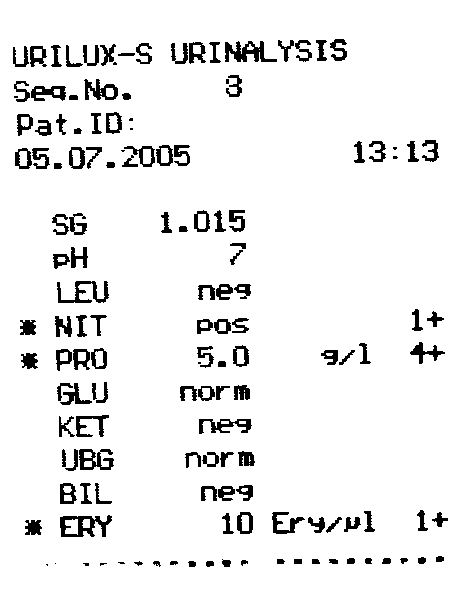 Заключение: нитритурия, протеинурия, гематурия.Необходимо проведение лабораторных исследований для оценки состояния почек Форма контроля Критерии оцениванияустный опросОценкой "ОТЛИЧНО" оценивается ответ, который показывает прочные знания основных вопросов изучаемого материала, отличается глубиной и полнотой раскрытия темы; владение терминологическим аппаратом; умение объяснять сущность явлений, процессов, событий, делать выводы и обобщения, давать аргументированные ответы, приводить примеры; свободное владение монологической речью, логичность и последовательность ответа.устный опросОценкой "ХОРОШО" оценивается ответ, обнаруживающий прочные знания основных вопросов изучаемого материла, отличается глубиной и полнотой раскрытия темы; владение терминологическим аппаратом; умение объяснять сущность явлений, процессов, событий, делать выводы и обобщения, давать аргументированные ответы, приводить примеры; свободное владение монологической речью, логичность и последовательность ответа. Допускается одна - две неточности в ответе.устный опросОценкой "УДОВЛЕТВОРИТЕЛЬНО" оценивается ответ, свидетельствующий в основном о знании изучаемого материала, отличающийся недостаточной глубиной и полнотой раскрытия темы; знанием основных вопросов теории; слабо сформированными навыками анализа явлений, процессов, недостаточным умением давать аргументированные ответы и приводить примеры; недостаточно свободным владением монологической речью, логичностью и последовательностью ответа. Допускается несколько ошибок в содержании ответа.устный опросОценкой "НЕУДОВЛЕТВОРИТЕЛЬНО" оценивается ответ, обнаруживающий незнание изучаемого материла, отличающийся неглубоким раскрытием темы; незнанием основных вопросов теории, несформированными навыками анализа явлений, процессов; неумением давать аргументированные ответы, слабым владением монологической речью, отсутствием логичности и последовательности. Допускаются серьезные ошибки в содержании ответа.собеседованиеОценка «ОТЛИЧНО» выставляется если обучающийся ясно изложил суть обсуждаемой темы, проявил логику изложения материала, представил аргументацию, ответил на вопросы участников собеседования.собеседование Оценка «ХОРОШО» выставляется если обучающийся ясно изложил суть обсуждаемой темы, проявил логику изложения материала, но не представил аргументацию, неверно ответил на вопросы участников собеседования.собеседованиеОценка «УДОВЛЕТВОРИТЕЛЬНО» выставляется если обучающийся  ясно изложил суть обсуждаемой темы, но не проявил достаточную логику изложения материала, не представил аргументацию, неверно ответил на вопросы участников собеседования.собеседованиеОценка «НЕУДОВЛЕТВОРИТЕЛЬНО» выставляется если обучающийся плохо понимает суть обсуждаемой темы, не способен логично и аргументировано участвовать в обсуждении.тестированиеОценка «ОТЛИЧНО» выставляется при условии 90-100% правильных ответовтестированиеОценка «ХОРОШО» выставляется при условии 80-89% правильных ответовтестированиеОценка «УДОВЛЕТВОРИТЕЛЬНО» выставляется при условии 70-79% правильных ответовтестированиеОценка «НЕУДОВЛЕТВОРИТЕЛЬНО» выставляется при условии 69% и меньше правильных ответов.решение ситуационных задач Оценка «ОТЛИЧНО» выставляется если обучающимся дан правильный ответ на вопрос задачи. Объяснение хода ее решения подробное, последовательное, грамотное, с теоретическими обоснованиями (в т.ч. из лекционного курса), с необходимым схематическими изображениями и демонстрациями практических умений, с правильным и свободным владением терминологией; ответы на дополнительные вопросы верные, четкие.решение ситуационных задачОценка «ХОРОШО» выставляется если обучающимся дан правильный ответ на вопрос задачи. Объяснение хода ее решения подробное, но недостаточно логичное, с единичными ошибками в деталях, некоторыми затруднениями в теоретическом обосновании (в т.ч. из лекционного материала), в схематических изображениях и демонстрациях практических действий, ответы на дополнительные вопросы верные, но недостаточно четкие.решение ситуационных задачОценка «УДОВЛЕТВОРИТЕЛЬНО» выставляется если обучающимся дан правильный ответ на вопрос задачи. Объяснение хода ее решения недостаточно полное, непоследовательное, с ошибками, слабым теоретическим обоснованием (в т.ч. лекционным материалом), со значительными затруднениями и ошибками в схематических изображениях и демонстрацией практических умений, ответы на дополнительные вопросы недостаточно четкие, с ошибками в деталях.решение ситуационных задачОценка «НЕУДОВЛЕТВОРИТЕЛЬНО» выставляется если обучающимся дан правильный ответ на вопрос задачи. Объяснение хода ее решения дано неполное, непоследовательное, с грубыми ошибками, без теоретического обоснования (в т.ч. лекционным материалом), без умения схематических изображений и демонстраций практических умений или с большим количеством ошибок, ответы на дополнительные вопросы неправильные или отсутствуют.защита рефератаОценка «ОТЛИЧНО» выставляется если обучающимся выполнены все требования к написанию и защите реферата: обозначена проблема и обоснована её актуальность, сделан краткий анализ различных точек зрения на рассматриваемую проблему и логично изложена собственная позиция, сформулированы выводы, тема раскрыта полностью, выдержан объём, соблюдены требования к внешнему оформлению, даны правильные ответы на дополнительные вопросы.защита рефератаОценка «ХОРОШО» выставляется если обучающимся выполнены основные требования к реферату и его защите, но при этом допущены недочеты. В частности, имеются неточности в изложении материала; отсутствует логическая последовательность в суждениях; не выдержан объем реферата; имеются упущения в оформлении; на дополнительные вопросы при защите даны неполные ответы.защита рефератаОценка «УДОВЛЕТВОРИТЕЛЬНО» выставляется если обучающийся допускает существенные отступления от требований к реферированию. В частности, тема освещена лишь частично; допущены фактические ошибки в содержании реферата или при ответе на дополнительные вопросы; во время защиты отсутствует вывод.защита рефератаОценка «НЕУДОВЛЕТВОРИТЕЛЬНО» выставляется если обучающимся не раскрыта тема реферата, обнаруживается существенное непонимание проблемыПол ___мужВозраст__32 годаПоказатель Значение Нормальные значения HBG 54 г/лМ -130-160 г/лЖ – 120-140 г/лRBC 3,5 х1012/лМ – 4,0-5,0 х1012/лЖ –3,9-4,70 х1012/лHt 19,1 %М – 40-48%Ж – 36-42%MCV 55,4 фл 80-100 фл MCH 15,7 пг 27-31 пг MCHC 283 г/л30-38 г/длRDW 25,0 %11,5-14,5%Ret 3,5% 0,2-1,2%WBC 5,9 4,0-9,0х109/лPLT 185,0 х109/л180,0-320,0х109/лТестыРеферентный интервалзначенияРезультаткоагулограммыВремя свертывания крови по Ли-Уайту, мин5 − 126АПТВ, сек45 – 55 38ПТИ, %93 – 107 90Фибриноген, г/л2 – 4 2Тромбиновое время, сек28 – 32 37Антитромбин III, %75 – 125 44Лизис эуглобулиновых фракций, ч2,5 – 4 2Этаноловый тестотр.+Протаминсульфатный тестотр.+Длительность кровотечения по Duke, мин2 – 44Число тромбоцитов х 109/л175 – 325 160Концентрация общего белка сыворотки крови у здоровых людей равна25-40 г/л 35 - 50 г/л45-70 г/л 65-85 г/лПарапротеинемия - это1.	повышение какого-то белка в сыворотке крови2.  снижение уровня какого-либо белка сыворотки крови3.  отсутствие какого-либо белка в сыворотке крови
4.  изменение относительного содержания белковых фракций крови5. появление в сыворотке крови необычных белков Причиной развития абсолютной гиперпротеинемии могут бытьаутоиммунные заболевания злокачественные опухоли цирроз печенизаболевания почекПреренальная уремия обусловлена1.  гипернатриемией 2.  нарушениями оттока мочи3.  снижением объёма циркулирующей крови 4.  гломерулонефритамиПовышение концентрации креатинина в крови свидетельствует одефиците мышечной массы тела снижении скорости клубочковой фильтрации лихорадкеупотреблении богатой белками пищи.Повышение концентрации в крови мочевой кислоты происходит при1.  заболеваниях желудочно-кишечного тракта 2.  подагре3.  сахарном диабете 4.  гепатитеКонцентрация мочевины в крови равна0,5-1,2 ммоль/л 10-24 мкмоль/л2,5- 8,3 ммоль/л 12- 20,5 ммоль/лСамым достоверным признаком хронической почечной недостаточности являетсяолигурияпротеинурияартериальная гипертония в сочетании с анемиейповышение уровня креатинина в кровигиперлипидемияНа концентрацию мочевой кислоты в крови влияютсостояние выделительной функции почек  прием алкоголяупотребление кофеинсодержащих напитков  все указанные факторыВ исходном состоянии уровень глюкозы в крови поддерживается благодаря1.  поступлению из ЖКТ2.  гликогенолизу в печени3.  гликогенолизу в мышцах
4.  изменению секреции инсулина 5.  повышению секреции адреналинаИнсулинорезистентность - это дефицит инсулина в организме избыток инсулина в организменизкая чувствительность клеток к инсулинуповышенная чувствительность клеток к инсулинуПовышенный уровень HbA1c отражает1. длительность сахарного диабета2. наличие поздних осложнений сахарного диабета 3. степень компенсации сахарного диабета 4. наличие инсулинорезистентностиДля глюкозотоксичности не характерно1.  повышение липогенеза2.  повышенное гликирование белков3.  активизация сорбитолового пути превращения глюкозы
4.  окислительный стрессКонцентрация общего билирубина в крови у здоровых людей равна 8,5- 20,5 мкмоль/л  1,7- 20,8 мкмоль/л0,7-4,2 мкмоль/л  4,7- 18,0 мкмоль/лБилирубинурия наблюдается1.  	у здоровых людей2.   при синдроме Жилбера-Мейленграхта3.  	при печеночной смешанной желтухе 4.  при гемолитической желтухе Уробилиноген в моче появляется при1. синдроме Жилбера-Мейленграхта 2. гемолитической желтухе 3. гепатоцеллюлярной желтухе
4. при всех названных желтухахСмешанная печеночная желтуха развивается при1.	повышенном гемолизе эритроцитов2. нарушении секреции билирубина гепатоцитами в кровь3.	нарушении конъюгации билирубина в печени
4. нарушении экскреции билирубина в кишечник
5. повреждениях печеночных клеток (гепатитах)Железодефицит при отсутствии воспаления характеризуется 1.	повышением уровня трансферрина2. снижением уровня трансферрина3.	нормальным  уровнем трансферрина
4. все варианты возможныПри железодефиците уровень растворимых рецепторов к трансферрину в крови1. понижается2. не изменяется3. повышается 4. все варианты возможны5. не имеет диагностического значенияДля железодефицита характерно1. понижение ОЖСС, повышение НЖСС, снижение ферритина2. снижение ОЖСС, снижениеНЖСС, снижение ферритина 3. повышение ОЖСС, повышение НЖСС, снижение ферритина
4.  снижение ОЖСС, снижениеНЖСС, повышение  ферритинаПод абсолютным количеством лейкоцитов понимают1.  процентное содержание отдельных видов лейкоцитов в лейкоформуле2.  количество лейкоцитов в мазке периферической крови 3.  количество лейкоцитов в 1 л крови4.  все ответы правильные5.  все ответы неправильныеВ период полной ремиссии острого лейкоза в миелограмме бластные клетки не должны превышать1.  1%2.  5%3.  20%4.  нет принятых границДля гемограммы при хроническом миелолейкозе характерно1 . увеличение незрелых гранулоцитов2 . базофильно-эозинофильный комплекс3. относительная лимфоцитопения4. нейтрофилез5. все перечисленноеСодержание гемоглобина в эритроците (МСН) составляет10-15пг28-32 пг21-28 пг35-45пгВыраженная анемия, лейкопения, нейтропения, единичные плазматические клетки в периферической крови,  плазмоцитоз в костном мозге. Цитологическая картина характерна для1.  острого лейкоза2.  хронического миелолейкоза3.  миеломной болезни4.  хронического лимфолейкоза5.  лимфогранулематозаБольной 22 года, клиника острого живота.   Анализ крови: гемоглобин немного снижен, СОЭ в пределах нормы, лейкоциты 25х109/л, в лейкоцитарной формуле бластные клетки составляют 87%.  Это характерно для1.  инфекционного мононуклеоза2.  острого перитонита3.  апластической анемии4.  острого лейкоза5.  всех перечисленных заболеванийУвеличение количества ретикулоцитов имеет место при1.  апластической анемии2.  гипопластической анемии3.  гемолитическом синдроме4.  метастазах рака в кость5.  все перечисленное верноДля дефицита фолиевой кислоты и витамина В12 характерны1.  пойкилоцитоз2.  мегалоцитоз3.  базофильная пунктация эритроцитов4.  эритроциты с тельцами Жолли и кольцами Кебота5.  все перечисленноеСнижение индексов МСН и МСНС указывает на1.  задержку созревания эритроцитов 2.  ускоренное созревание эритроцитов 3.  нарушение синтеза гемоглобина в эритроцитах4.  нарушение процессов дифференцировки эритрокариоцитов5.  нет правильного ответаМегалобластная  анемия характеризуется1.  MCV - ,МСН - , МСНС – , RBC – гистограмма смещена вправо2.  MCV – N, МСН – N, МСНС – N, RBC – гистограмма располагается в зоне нормальных значений3.  MCV - , МСН - , МСНС - , RBC – гистограмма смещена влево4.  MCV - , МСН - , МСНС – N, RBC – гистограмма уплощена и смещена вправо5.  нет правильного ответаПоказатель RDW, регистрируемый гематологическими анализаторами, отражает изменение1.  радиуса эритроцитов2.  количества эритроцитов3.  различия эритроцитов по объему (анизоцитоз)4.  насыщение эритроцитов гемоглобином 5.  количества лейкоцитов в кровиАнизоцитоз - это изменение1. формы эритроцитов2. размеров эритроцитов3. интенсивности окраски эритроцитов4. объема эритроцитов5. всех перечисленных параметровДля железодефицитной анемии характерногипохромия,  микроцитоз,  сидеробласты в стернальном пунктатегипохромия, микроцитоз, мишеневидные эритроцитыгипохромия,  микроцитоз,  повышение железосвязывающей способности сывороткигипохромия,  микроцитоз,  понижение железосвязывающей способности сывороткиВторичный гемостаз – это остановка кровотечения за счет1. спазма сосудов2. адгезии и агрегации тромбоцитов3. реакции секреции содержимого гранул4. свертывания крови5. правильно 2,3Время кровотечения отражает состояние1. сосудисто-тромбоцитарного гемостаза2. свертывающей системы 3. противосвертывающей системы4. фибринолитической системы5. всей системы гемостаза в целомУ больного с геморрагическим синдромом при удлинении АЧТВ (активированное частичное тромбопластиновое время) и нормальном ПВ (протромбиновое время) следует думать о нарушении1. тромбоцитарного звена гемостаза2. фибринолитической системы3. внешнего пути активации протромбиназы4. внутреннего пути активации протромбиназы 5. антикоагулянтного звенаКонтороль за антикоагулянтами непрямого действия следует осуществлять определением1. Протромбина по Квику (% от нормы)2. Международного индекса чувствительности 3. Протромбинового индекса4. Протромбинового времени5. Международного нормализованного отношенияД-димер является  маркером1. активации свертывания и фибринолиза2. маркером  активации противосвертывающей системы3. маркером нарушений сосудисто-тромбоцитарного гемостаза4. маркером  угнетения противосвертывающей системы5. все перечисленное верноПротеин С является1. ингибитором плазмина 2. активатором фибринолиза3. активатором свертывания4. ингибитором кофакторов свертывания Риск развития тромбоза возрастает при1. удлиненном АЧТВ2. удлиненном протромбиновом времени3. удлиненном времени лизиса эуглобулиновых сгустков4. снижении уровня фибриногена5. повышении уровня АТ-IIIСелективная протеинурия обусловлена1.   прохождением через неповрежденный почечный фильтр белков низкой молекулярной массы2.   фильтрацией плазменных белков при снижении отрицательного заряда почечного фильтра3.   фильтрацией нормальных плазменных белков через поврежденный почечный фильтр4.  нарушением реабсорбции белка в проксимальных канальцах 5.   попаданием воспалительного экссудата в мочу при заболевании мочевыводящих путейРенальная глюкозурия развивается при  1.   повышении количества профильтровавшейся глюкозы2.   снижении тубулярного максимума реабсорбции глюкозы3.   увеличении секреции глюкозы в канальцах4.   правильно А и Б5.   все перечисленное верноПреренальная протеинурия обусловлена1.   прохождением через неповрежденный почечный фильтр белков низкой молекулярной массы2.   фильтрацией нормальных плазменных белков через поврежденный почечный фильтр3.   нарушением реабсорбции белка в проксимальных канальцах 4.   попаданием воспалительного экссудата в мочу при заболевании мочевыводящих путей5.   всеми перечисленными факторамиПризнаком бактериурии является 1. помутнение мочи2. снижение относительной плотности мочи3. наличие осадка после центрифугирования мочи4. положительный тест на нитриты в моче5. наличие цилиндров в мочеПотере белка с мочой препятствует  1.   отрицательный заряд почечного фильтра 2.   размер пор почечного фильтра 3.  реабсорбция в канальцах 4.   все перечисленное верно5.   правильно 1 и 2Хлоропривная уремия эторенальная форма уремиипреренальная форма уремиипостренальная форма уремиисмешанная форма уремииИзменения активности ферментов в сыворотке крови обусловленыповышенным синтезом ферментов в клетках выходом ферментов из поврежденных клетокнарушением удаления ферментов из крови всеми названными причинамиАктивность ферментов в сыворотке крови определяетсявозрастом и полом человека повреждением клетокповышением температуры тела все ответы верныеКонцентрация конъюгированного билирубина в сыворотке крови при гемолитической желтухеповышается снижаетсяне изменяетсяизменение концентрации имеет обратную зависимость с концентрацией неконъюгированного билирубинаКонцентрация мочевины крови у пациента – 18,5 ммоль/л. Данные результаты можно расценить какгиперкреатининемия уремиягиперурикемия гиперурикозуриянормальный уровень№Проверяемая компетенцияДескрипторКонтрольно-оценочное средство (номер вопроса/практического задания)1ПК-5. готовность к применению патологоанатомических методов диагностики и интерпретации их результатовЗнать определение заболевания, этиологию и патогенез, симптомы и синдромы, клинические, лабораторные, инструментальные и другие признаки заболеваний, современные классификации болезнейвопросы № 1-301ПК-5. готовность к применению патологоанатомических методов диагностики и интерпретации их результатовУметь анализировать закономерности функционирования отдельных органов и систем, использовать знания анатомо-физиологических основ, способов оценки морфо-функционального состояния организма пациентов для интерпретации результатов лабораторного диагностического обследованиявопросы № 1-301ПК-5. готовность к применению патологоанатомических методов диагностики и интерпретации их результатовВладеть навыками интерпретации результатов наиболее распространенных видов лабораторных исследований (биохимических, гематологических, общеклинических, цитологических и др.)практические задания 1-15